ООО фирма «ВЕФТ»                                                                           дата:20.04.2022 г. e-mail:  1@ankermix.ru                                                            г.Королев МО, Ярославский проезд, д.5А http:     www.ссс-monolit.ru                                                                   т./ф. 89297712788; 89379770565;  ООО фирма «ВЕФТ»                                                                           дата:20.04.2022 г. e-mail:  1@ankermix.ru                                                            г.Королев МО, Ярославский проезд, д.5А http:     www.ссс-monolit.ru                                                                   т./ф. 89297712788; 89379770565;  ООО фирма «ВЕФТ»                                                                           дата:20.04.2022 г. e-mail:  1@ankermix.ru                                                            г.Королев МО, Ярославский проезд, д.5А http:     www.ссс-monolit.ru                                                                   т./ф. 89297712788; 89379770565;  ООО фирма «ВЕФТ»                                                                           дата:20.04.2022 г. e-mail:  1@ankermix.ru                                                            г.Королев МО, Ярославский проезд, д.5А http:     www.ссс-monolit.ru                                                                   т./ф. 89297712788; 89379770565;  ООО фирма «ВЕФТ»                                                                           дата:20.04.2022 г. e-mail:  1@ankermix.ru                                                            г.Королев МО, Ярославский проезд, д.5А http:     www.ссс-monolit.ru                                                                   т./ф. 89297712788; 89379770565;  Наименование товараНаименование товараВесУпак.Цена руб.ШПАКЛЕВКИ «МОНОЛИТ»ШПАКЛЕВКИ «МОНОЛИТ»ШПАКЛЕВКИ «МОНОЛИТ»ШПАКЛЕВКИ «МОНОЛИТ»ШПАКЛЕВКИ «МОНОЛИТ»Р-14Шпаклевка фасадная финишная (белая) 20кг64468Р-15Шпаклевка универсальная (серая)25кг64216Р-15Шпаклевка универсальная (белая)25кг64351Р-16Шпаклевка гипсовая выравнивающая 30кг42376Р-18Шпаклёвка гипсовая финишная 25кг49348Р-19Шпаклевка финишная повышенной белизны (суперфиниш) 30кг49408Р-19Шпаклевка финишная повышенной белизны5кг4102Р-63Шпаклёвка высокоадгезионная, ремонтная 25кг64521КЛЕЕВЫЕ СМЕСИ «МОНОЛИТ»КЛЕЕВЫЕ СМЕСИ «МОНОЛИТ»КЛЕЕВЫЕ СМЕСИ «МОНОЛИТ»КЛЕЕВЫЕ СМЕСИ «МОНОЛИТ»КЛЕЕВЫЕ СМЕСИ «МОНОЛИТ»Р-17Клей гипсовый для пазогребневых плит 1кг1239Р-17Клей гипсовый для пазогребневых плит 30кг49297Р-17МРЗКлей гипсовый для пазогребневых плит ЗИМА30кг49356Р-17ВЛКлей гипсовый для пазогребневых плит влагостойкий30кг49329Р-17ВЛ МРЗКлей гипсовый для пазогребневых плит ЗИМА, влагостойкий30кг49356Р-21Смесь для укладки плитки «СТАНДАРТ»25кг64171Р-23Клей для укладки плитки универсальный25кг64211Р-25Клей для укладки плитки профессионал5кг4108Р-25Клей для укладки плитки профессионал25кг64344Р-28Клей для бассейнов25кг64704Р-29Клей для укладки плитки из керамогранита  25кг64495Р-29Клей для укладки плитки из керамогранита (белый)  25кг64600Р-62Клей для приклеивания плит из пенополистирола25кг64384Р-67Клей для кладки блоков из ячеистого бетона 25/40кг64/40209/299Р-67 МРЗКлей для кладки блоков из ячеистого и бетона ЗИМА25/40кг64/40224/320ЗАТИРКИ ДЛЯ ШВОВ «МОНОЛИТ»ЗАТИРКИ ДЛЯ ШВОВ «МОНОЛИТ»ЗАТИРКИ ДЛЯ ШВОВ «МОНОЛИТ»ЗАТИРКИ ДЛЯ ШВОВ «МОНОЛИТ»ЗАТИРКИ ДЛЯ ШВОВ «МОНОЛИТ»Р-37Затирка для швов (Белая)2кг894Р-37Затирка для швов (Белая)25кг40519Р-37Затирка для швов (Серая)2кг875Р-37Затирка для швов (Серая)25кг40430Р-37Затирка для швов (Цветная)2кг8Зависит от цветаР-37Затирка для швов (Цветная)25кг40Зависит от цветаШТУКАТУРКИ «МОНОЛИТ»ШТУКАТУРКИ «МОНОЛИТ»ШТУКАТУРКИ «МОНОЛИТ»ШТУКАТУРКИ «МОНОЛИТ»ШТУКАТУРКИ «МОНОЛИТ»Р-41Штукатурка известково-цементно-песчаная25кг64183Р-41МашинкаШтукатурка известково-цементно-песчаная (машинного нанесения)25кг64199Р-42Штукатурка цементно-песчаная25кг64177Р-42МашинкаШтукатурка цементно-песчаная (машинного нанесения)25кг64201Р-43МашинкаШтукатурка легкая цементно-песчаная(машинного нанесения)25кг64228Р-44Штукатурка гидроизоляционная25кг64250Р-45МашинкаШтукатурка фасадная (машинного нанесения)25кг64208Р-46 ОПТИОШтукатурка гипсовая облегченная 30кг42323Р-46ОСНОВАШтукатурка гипсовая эконом 30кг40273Р-16влШтукатурка влагостойкая гипсовая 30кг42368Р-47Штукатурка декоративная «КОРОЕД» (серый)25кг45449Р-47Штукатурка декоративная «КОРОЕД» (белый)25кг45511СТЯЖКИ И НАЛИВНЫЕ ПОЛЫ «МОНОЛИТ»СТЯЖКИ И НАЛИВНЫЕ ПОЛЫ «МОНОЛИТ»СТЯЖКИ И НАЛИВНЫЕ ПОЛЫ «МОНОЛИТ»СТЯЖКИ И НАЛИВНЫЕ ПОЛЫ «МОНОЛИТ»СТЯЖКИ И НАЛИВНЫЕ ПОЛЫ «МОНОЛИТ»Р-71Стяжка для пола 25кг64206Р-72Финишный наливной пол25кг64403Р-73Стяжка для пола быстротвердеющая 40кг42362Р-75Пол наливной быстротвердеющий20кг64234Р-75Пол наливной быстротвердеющий35кг42356ГИДРОИЗОЛЯЦИЯ «МОНОЛИТ»ГИДРОИЗОЛЯЦИЯ «МОНОЛИТ»ГИДРОИЗОЛЯЦИЯ «МОНОЛИТ»ГИДРОИЗОЛЯЦИЯ «МОНОЛИТ»ГИДРОИЗОЛЯЦИЯ «МОНОЛИТ»Р-61Эластичная гидроизоляционная мастика «ВЕФТОПЛАСТ»20кг2989Р-64Двухкомпонентная эластичная гидроизоляционная мастика «ВЕФТОПЛАСТ»30кг«А» 20кг752Р-64Двухкомпонентная эластичная гидроизоляционная мастика «ВЕФТОПЛАСТ»30кг«Б» 10кг3160Р-65Цементная смесь для устройства жестких водонепроницаемых покрытий25кг64823Р-66Гидропломба  для остановки притоков2кг232СУХАЯ МИНЕРАЛЬНАЯ КРАСКА «МОНОЛИТСУХАЯ МИНЕРАЛЬНАЯ КРАСКА «МОНОЛИТСУХАЯ МИНЕРАЛЬНАЯ КРАСКА «МОНОЛИТСУХАЯ МИНЕРАЛЬНАЯ КРАСКА «МОНОЛИТСУХАЯ МИНЕРАЛЬНАЯ КРАСКА «МОНОЛИТР-82Краска сухая белая (побелка) 25кг64309Р-82Краска сухая белая (побелка) 2кг697ГРУНТОВКИ «ВЕФТОПЛАСТ»ГРУНТОВКИ «ВЕФТОПЛАСТ»ГРУНТОВКИ «ВЕФТОПЛАСТ»ГРУНТОВКИ «ВЕФТОПЛАСТ»ГРУНТОВКИ «ВЕФТОПЛАСТ»Р-51Грунтовка акриловая  глубокого проникновения 10л-387Р-51МРЗГрунтовка акриловая  глубокого проникновения  (ЗИМА) 10л-413Р51КонцентратГрунтовка КОНЦЕНТРАТ10л-3100Р-55Грунтовка биозащитная   10л-424Р-57Грунтовка акриловая  БЕТОН-КОНТАКТ 20кг-1594Р-52Грунтовка БЕТОН-КОНТАКТ (для внутренних  работ)20кг-1129Р-59Грунтовка акриловая под декоративные штукатурки (белая)20кг-1700ЦЕМЕНТЦЕМЕНТЦЕМЕНТЦЕМЕНТЦЕМЕНТЦемент ПЦ 500Д0 (EURO CEM I 42,5N)Цемент ПЦ 500Д0 (EURO CEM I 42,5N)50кг30430Белый цемент М 500Д0 (Holcim CEM I 52,5N)Белый цемент М 500Д0 (Holcim CEM I 52,5N)50кг351039КЛАДОЧНЫЕ СМЕСИКЛАДОЧНЫЕ СМЕСИКЛАДОЧНЫЕ СМЕСИКЛАДОЧНЫЕ СМЕСИКЛАДОЧНЫЕ СМЕСИТеплоизоляционная кладочная смесьТеплоизоляционная кладочная смесь25кг49285СМЕСЬ КЛАДОЧНАЯ СЕРАЯСМЕСЬ КЛАДОЧНАЯ СЕРАЯ40кг45248СМЕСЬ КЛАДОЧНАЯ БЕЛАЯСМЕСЬ КЛАДОЧНАЯ БЕЛАЯ40кг45344СМЕСЬ КЛАДОЧНАЯ (подбор цвета по RAL)СМЕСЬ КЛАДОЧНАЯ (подбор цвета по RAL)40кг45405М 100, М 150, М 200, М 300М 100, М 150, М 200, М 300М 100, М 150, М 200, М 300М 100, М 150, М 200, М 300М 100, М 150, М 200, М 300М-100 Штукатурная смесь с известьюМ-100 Штукатурная смесь с известью40кг40228М-150 УниверсальнаяМ-150 Универсальная50кг30213М-200 КладочнаяМ-200 Кладочная50кг30218М-300 ПескобетонМ-300 Пескобетон50кг30224ГИПС СТРОИТЕЛЬНЫЙГИПС СТРОИТЕЛЬНЫЙГИПС СТРОИТЕЛЬНЫЙГИПС СТРОИТЕЛЬНЫЙГИПС СТРОИТЕЛЬНЫЙГипс Г5 -  АII   /   алебастрГипс Г5 -  АII   /   алебастр30кг35290Гипс Г5 -  АII   /   алебастрГипс Г5 -  АII   /   алебастр1000кгБиг-бег6600ИЗВЕСТЬИЗВЕСТЬИЗВЕСТЬИЗВЕСТЬИЗВЕСТЬГашёная известь (гидратная)Гашёная известь (гидратная)20кг48324МРАМОРМРАМОРМРАМОРМРАМОРМРАМОРМрамор молотый МК 100Мрамор молотый МК 1001000кгБиг-бег6200ПЕСОК СУХОЙ РЕЧНОЙ (фракционированный)ПЕСОК СУХОЙ РЕЧНОЙ (фракционированный)ПЕСОК СУХОЙ РЕЧНОЙ (фракционированный)ПЕСОК СУХОЙ РЕЧНОЙ (фракционированный)ПЕСОК СУХОЙ РЕЧНОЙ (фракционированный)Фракция 0-0,5ммФракция 0-0,5мм40кг30153Фракция 0,5-2ммФракция 0,5-2мм40кг30184ДОБАВКИДОБАВКИДОБАВКИДОБАВКИДОБАВКИДобавка для гипсовых полов МГ-1Добавка для гипсовых полов МГ-11кг58Замедлитель схватывания гипса МГ-3 (РЕТАРДПРЕМ)Замедлитель схватывания гипса МГ-3 (РЕТАРДПРЕМ)1кг165Добавка для увеличения прочности гипса МГ-4Добавка для увеличения прочности гипса МГ-41кг375Модификатор пенообразующий  МГ-5Модификатор пенообразующий  МГ-51кг294БИОКРЕМНЕЗЁМБИОКРЕМНЕЗЁМ1кг-29Пенообразователь ПБЛПенообразователь ПБЛ1кг198ПМ  (формиат натрия) ПМ  (формиат натрия) 25кг2850ПМ  (формиат натрия) (раствор)ПМ  (формиат натрия) (раствор)10л370МОДИФИЦИРОВАННЫЕ СМЕСИМОДИФИЦИРОВАННЫЕ СМЕСИМОДИФИЦИРОВАННЫЕ СМЕСИМОДИФИЦИРОВАННЫЕ СМЕСИМОДИФИЦИРОВАННЫЕ СМЕСИМодифицированная сухая бетонная смесьМодифицированная сухая бетонная смесь30кг42322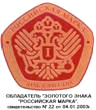 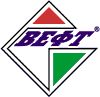 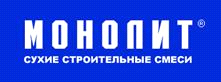 